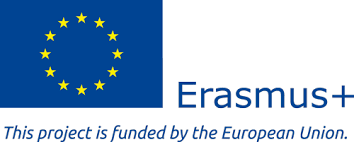 			         Odluka o odabiru kandidata                   Za mobilnost učenika u projektu „ Zdravstvena njega i rehabilitacija u gerontologiji i 		palijativnoj skrbi“  u  periodu od 01.04.2017 do 15.04.2017. godine u IrskojOdabir učenika po navedenim kriterijima proveli je povjerenstvo za izbor kandidata u sastavu:Ljiljana Rotar – prof. mentor, stručna suradnica-pedagoginjaInes Baus – prof.Snježana Svitlić - Budisavljević – nastavnik savjetnik, dipl.med.techn.Mirhada Šehić – mag. physioth. – voditelj projektaSanja Benazić- Kliba - bacc. med.techn.Kristina Antolović – bacc. med.techn.Krešo Dembić - mag. physioth._________________________________________________________________________________Iz usmjerenja medicinska sestra opće njege / tehničar opće njege odabrano je 12 učenika. Popis učenika je po abecednom redu.Odabrani su :Blagojević MajaBurić EniDamjanić MartaJelenković Marino PaoloJurišić MartinaMatijević DanicaMatijević MarkoMarušić AdrianMustafić AlisaPetreković StefanoPletikos Benjamin LukasSkitarelić DavorU slučaju spriječenosti odabranih učenika ( bolest, pedgoška mjera ili dr.) odabrano je dvoje učenika koji će pristupiti mobilnosti :Dželili KasandraHadžiselimović Lara________________________________________________________________________________Iz usmjerenja fizioterapeutski tehničar / fizoterapeutska tehničarka odabrano je 8 učenika. Popis učenika je po abecednom redu.Odabrani su: Belac NinoGjevelekaj GabriellaGrgić IrenaJurić MarinaKelecija MarkoPunek IvanaZupčić NinaŽudih ArianaU slučaju spriječenosti odabranih učenika ( bolest, pedgoška mjera ili dr.) odabran je učenik koji će pristupiti mobilnosti : Radić MarioOdabrani učenici biti će pozvani na uvodni sastanak od strane voditeljice projekta radi daljnjih dogovora u vezi projektne aktivnosti mobilnosti učenika za Irsku.Molimo učenike da prate mrežne stranice škole i oglasnu ploču škole gdje će biti objavljivane daljnje upute i informacije vezane za projekt.									Voditelj projekta								Mirhada Šehić mag.physioth.